TIRZEPATIDE INJECTION SITES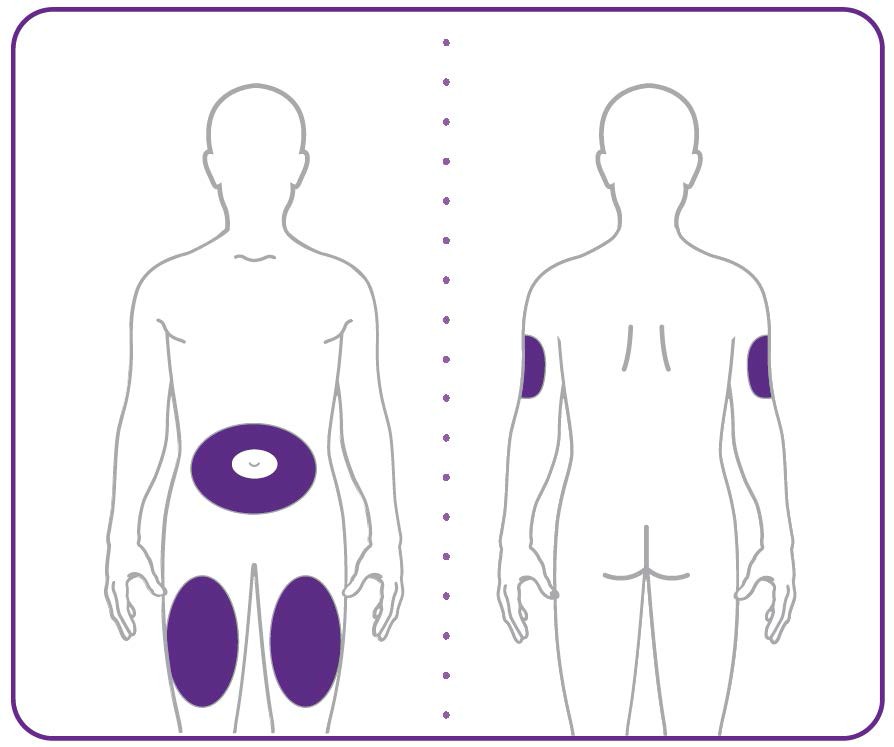 Your healthcare provider can help you choose the injection site that is best for you.You or another person can inject the medicine into your stomach or thigh.Another person should give you the injection in the back of the upper arm.ZEPBOUND DOSING GUIDE 30mg/ml	|	(100 Units = 1ml = 1cc)MGCCUNITSMGMGCCUNITS150.5504.24.20.141414.70.49493.93.90.131314.40.48483.63.60.121214.10.47473.33.30.111113.80.46463.03.00.101013.50.45452.72.70.9913.20.44442.42.40.8812.90.43432.12.10.7712.60.42421.81.80.6612.30.41411.51.50.5512.00.40401.21.20.4411.70.39390.90.90.3311.40.38380.60.60.2211.10.37370.30.30.1110.80.363610.50.353510.20.3434  9.90.3333  9.60.3232  9.30.3131  9.00.3030  8.70.2929  8.40.2828  8.10.2727  7.80.2626  7.50.2525  7.20.2424  6.90.2323  6.60.2222  6.30.2121  6.00.2020  5.70.1919  5.40.1818  5.10.1717  4.80.1616  4.50.1515